Tabella  autovalutazione - SCUOLA PRIMARIANOTA PER I GENITORI DEI BAMBINI DELLE CLASSI PRIME:PER FAVORIRE LA POSSIBILITÀ DI ESPRIMERSI È POSSIBILE SCRIVERE QUANTO DETTO DAL BAMBINO AL SUO POSTOMOLTISSIMOTANTOPOCOPER NIENTE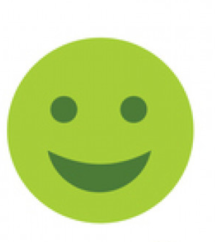 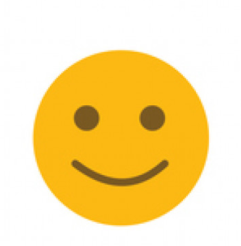 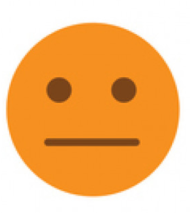 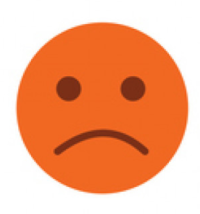 Mi sono piaciute le attività proposte per la didattica onlineHo partecipato alle attività proposteMi è piaciuto svolgere le attività proposteLe attività proposte sono state faciliPenso di aver imparato cose nuoveORA RIFLETTI SU QUESTA NUOVA ESPERIENZA DI “SCUOLA A DISTANZA” RACCONTANDOORA RIFLETTI SU QUESTA NUOVA ESPERIENZA DI “SCUOLA A DISTANZA” RACCONTANDOCHE COSA HAI PROVATO NEL FARE SCUOLA DA CASA?QUALI DIFFICOLTÀ HAI  INCONTRATO?COSA HAI IMPARATO DAQUESTA ESPERIENZA?